С 18 по 22 сентября пройдет Всероссийская Неделя безопасности дорожного движения. ГИБДД ГУ МВД России по Краснодарскому краю и Уполномоченный по правам ребенка в Краснодарском крае разработали материалы по профилактике детского дорожно-транспортного травматизма при использовании средств индивидуальной мобильности (СИМ).Желаем вам всегда безопасной дороги!УПОЛНОМОЧЕННЫЙ ПО ПРАВАМ РЕБЕНКА В КРАСНОДАРСКОМ КРАЕУГИБДД ГУ МВД РОССИИ ПО КРАСНОДАРСКОМУ КРАЮБЕЗОПАСНОСТЬПРИ ИСПОЛЬЗОВАНИИ СРЕДСТВ ИНДИВИДУАЛЬНОЙ МОБИЛЬНОСТИ2023 ГОДБЕЗОПАСНОСТЬ НА КОЛЕСАХВ XXI веке такие средства передвижения как самокат, роликовые коньки, скейт- и вейв-борд (роллерсерф, рипстик) стали привычными и обыденными и для детей, и для взрослых. И, конечно, все должны помнить и соблюдать правила их безопасного использования.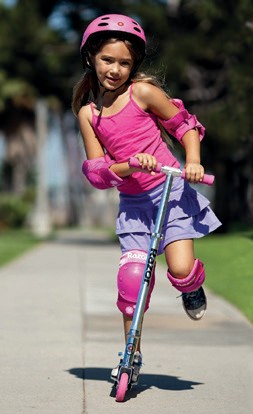 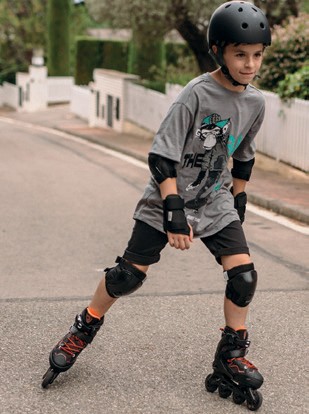 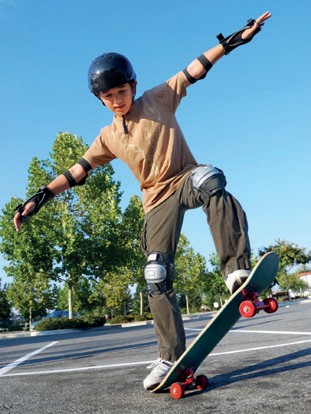 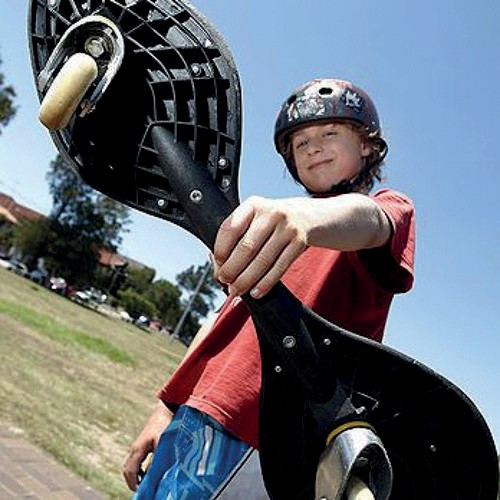 ПРАВИЛА ИСПОЛЬЗОВАНИЯСПОРТИВНОГО ИНВЕНТАРЯ НА КОЛЕСАХВо время катания необходимо использовать шлем и наборы для защиты (для колен, локтей и запястий);Кататься можно в строго отведенных для этого местах, но никогда на проезжей части дороги и в местах скопления людей;Необходимо следить за скоростью, помнить, что роллер, самокатчик и скейт- или вейв-бордист может легко потерять равновесие, а, значит, упасть и полу- чить травму;Если Вы еще только учитесь кататься, не стесняйтесь попросить более опытных товарищей помочь Вам в этом;Нельзя кататься во время дождя, снегопада и в темное время суток;Ни в коем случае не допустимо цепляться за движущиеся транспортные сред- ства (велосипеды, мопеды, а тем более, автомобили), даже если они передви- гаются с небольшой скоростью! В любой момент они могут увеличить скорост- ной режим, что может привести к непоправимым последствиям;Нельзя использовать спортивные средства, если на них имеются следы износа деталей, недопустимо самостоятельно вносить изменения в их конструкцию;2Обязательно надо обращать внимание на дефекты дороги, не съезжать с горок и лестниц, не выполнять опасные маневры и трюки вне отведенных для этого мест (скейт-парков).Помимо ставших уже привычными индивидуальных средств передвижения в последние годы набирают популярность устройства, снабженные электродвигате- лем: электросамокаты, гироскутеры, моноколёса, сигвеи и др. До недавнего вре- мени их использование практически никак не регулировалось, катающиеся на них люди приравнивались к пешеходам, а количество травм и несчастных случаев с участием этих устройств активно росло.С 1 марта 2023 года вступили в силу поправки в ПДД (Правила дорожного движения), в которых подробно описано, как осуществляется движение лиц, ис- пользующих для передвижения СИМ — средства индивидуальной мобиль- ности: электросамокаты, гироскутеры, моноколёса, сигвеи и иные ана- логичные средства.3ОБРАТИТЕ	ВНИМАНИЕ,	что	неотъемлемой	состав-ляющей СИМ является наличие хотя бы одного двига- теля. Причём в ПДД нет уточнений насчёт такой тех- нической характеристики, как мощность. То есть имеет электросамокат мощность 50 Вт или 5000 Вт — в обоих случаях речь идёт о средствах индивидуальной мобильности. Ещё из определения становится понятно, что различные скейтборды, роликовые коньки, инвалидные коляски не относятся к категории СИМ — по той причине, что у них изначально отсут-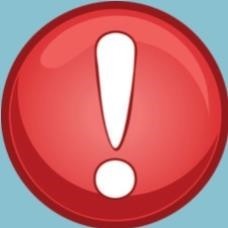  	ствует двигатель.	ПРАВИЛА ИСПОЛЬЗОВАНИЯ СИМКаковы же новые правила безопасного использования СИМ? Они описаны в главе 24 ПДД «Дополнительные требования к движению велосипедистов, водите- лей мопедов и лиц, использующих для передвижения средства индивидуальной мобильности».4ДВИЖЕНИЕ ЛИЦ В ВОЗРАСТЕ СТАРШЕ 14 ЛЕТ, ИСПОЛЬЗУЮЩИХ СИМ, ДОПУСКАЕТСЯ:по велосипедной и велопешеходной дорожкам, полосе для велосипедистов;в пешеходной зоне, НО! только если масса СИМ не превышает 35 кг.А если велосипедной, велопешеходной дорожки или полосы для велосипеди- стов нет? Или отсутствует возможность двигаться по ним? Тогда:по тротуару, пешеходной дорожке — в случае, если масса СИМ не превышает 35 кг, или если сопровождаешь ребенка в возрасте до 14 лет, тоже использую- щего СИМ или велосипед;по обочине дороги;по правому краю проезжей части дороги — но при условиях, что:СИМ оборудовано тормозной системой, звуковым сигналом, световозвра- щателями белого цвета спереди, оранжевого или красного цвета с боко- вых сторон, красного цвета сзади, фарой (фонарем) белого цвета спереди;на дороге разрешено движение транспортных средств со скоростью не бо- лее 60 км/ч, а также движение велосипедов;только по правому краю проезжей части;только в один ряд;запрещаются обгон или объезд с левой стороны транспортного средства.ДВИЖЕНИЕ ЛИЦ В ВОЗРАСТЕ ОТ 7 ДО 14 ЛЕТ, ИСПОЛЬЗУЮЩИХ СИМ, ДОПУСКАЕТСЯ:по тротуарам, пешеходным, велосипедным и велопешеходным дорожкам;в пределах пешеходных зон.ДВИЖЕНИЕ ЛИЦ В ВОЗРАСТЕ МЛАДШЕ 7 ЛЕТ, ИСПОЛЬЗУЮЩИХ СИМ, ДОПУСКАЕТСЯ:только в сопровождении взрослых;по тротуарам, пешеходным и велопешеходным дорожкам (на стороне для движения пешеходов),в пределах пешеходных зон.ПРАВИЛА ДЛЯ ЛИЦ ВСЕХ ВОЗРАСТОВ, ИСПОЛЬЗУЮЩИХ СИМПередвигаться на СИМ разрешается со скоростью не более 25 км/ч;5В пешеходной зоне (на тротуаре) приоритет отдается пешеходам. На не- регулируемом перекрестке водители автомобилей обязаны пропускать СИМ так же, как и пешеходов;Необходимо выполнять требования сигналов светофора (силуэт пешехода, а при езде по велодорожке — силуэт велосипеда).ДЛЯ РЕГУЛИРОВАНИЯ ПЕРЕДВИЖЕНИЯ НА СИМ УСТАНОВЛЕНЫ НОВЫЕ ДОРОЖНЫЕ ЗНАКИ6ЧТО ЗАПРЕЩЕНО ПРИ ИСПОЛЬЗОВАНИИ СИМ?Лицам, использующим СИМ запрещается:Управлять СИМ, не держась за руль хотя бы одной рукой при его наличии;Перевозить груз, который выступает более чем на 0,5 м по длине или ширине за габариты, или груз, мешающий управлению;Перевозить пассажиров, если это не предусмотрено оборудованием или кон- струкцией СИМ (нельзя кататься вдвоем-втроем на одноместном устройстве);Поворачивать налево или разворачиваться на многополосных дорогах и до- рогах с трамвайным движением (кроме случаев, когда из правой полосы раз- решен поворот налево, и за исключением дорог, находящихся в велосипедных зонах);Пересекать дорогу по пешеходным переходам. Необходимо сойти с электро- устройства и пересечь проезжую часть по «зебре» своим ходом наравне с дру- гими пешеходами;Перевозить детей до 7 лет при отсутствии специально оборудованных для них мест.7ШТРАФЫ, УСТАНОВЛЕННЫЕ ЗА НАРУШЕНИЕ ПРАВИЛ ИСПОЛЬЗОВАНИЯ СИМ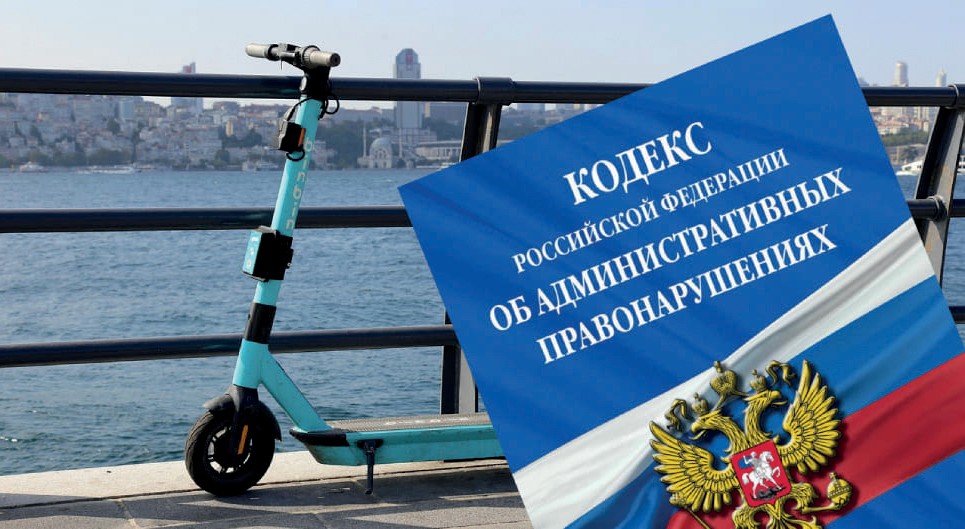 Переезд по пешеходному переходу — 800 рублей (ч. 2 ст. 12.29 КоАП);Совершение правонарушения на СИМ в нетрезвом виде — 1000-1500 рублей(ч. 3 ст. 12.29 КоАП);Создание помех движению транспортных средств — 1000 рублей (ч. 1 ст.12.30 КоАП);Наезд на пешехода или нанесение вреда здоровью легкой или средней тяже- сти — 1000-1500 рублей (ч. 2 ст. 12.30 КоАП). Кроме того, при наезде СИМ на пешехода ущерб возмещается в гражданском порядке (часть 1 ст. 1064 ГК РФ).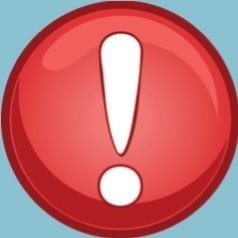 ОБРАТИТЕ ВНИМАНИЕ, что новые правила не распространя- ются на электросамокаты с мотором мощностью более 250 Вт. Такие транспортные средства приравниваются к мопедам. Для управления ими потребуются права категории «М», их можно полу- 	чить только при достижении 16-летнего возраста.	8ЭТО ВАЖНО!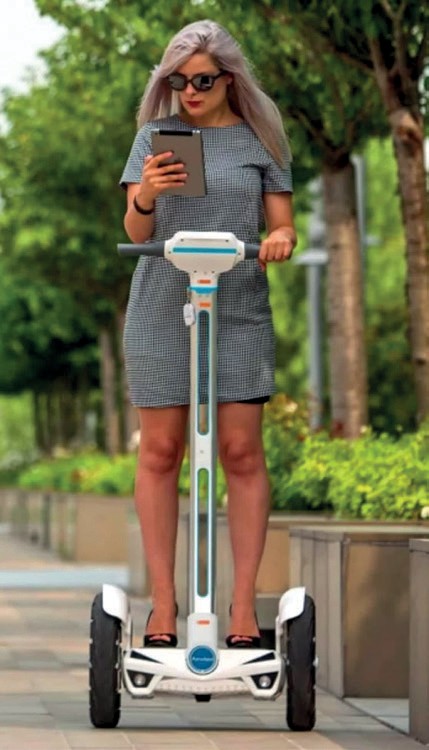 Не отвлекайтесь во время езды на СИМ (не слушайте музыку через наушники, не говорите по мобильному телефону,не используйте электронные гаджеты) — это снижает внимание к происходящему на дороге. Внимательно следитеза обстановкой спереди и вокруг!СОВЕТЫ РОДИТЕЛЯМ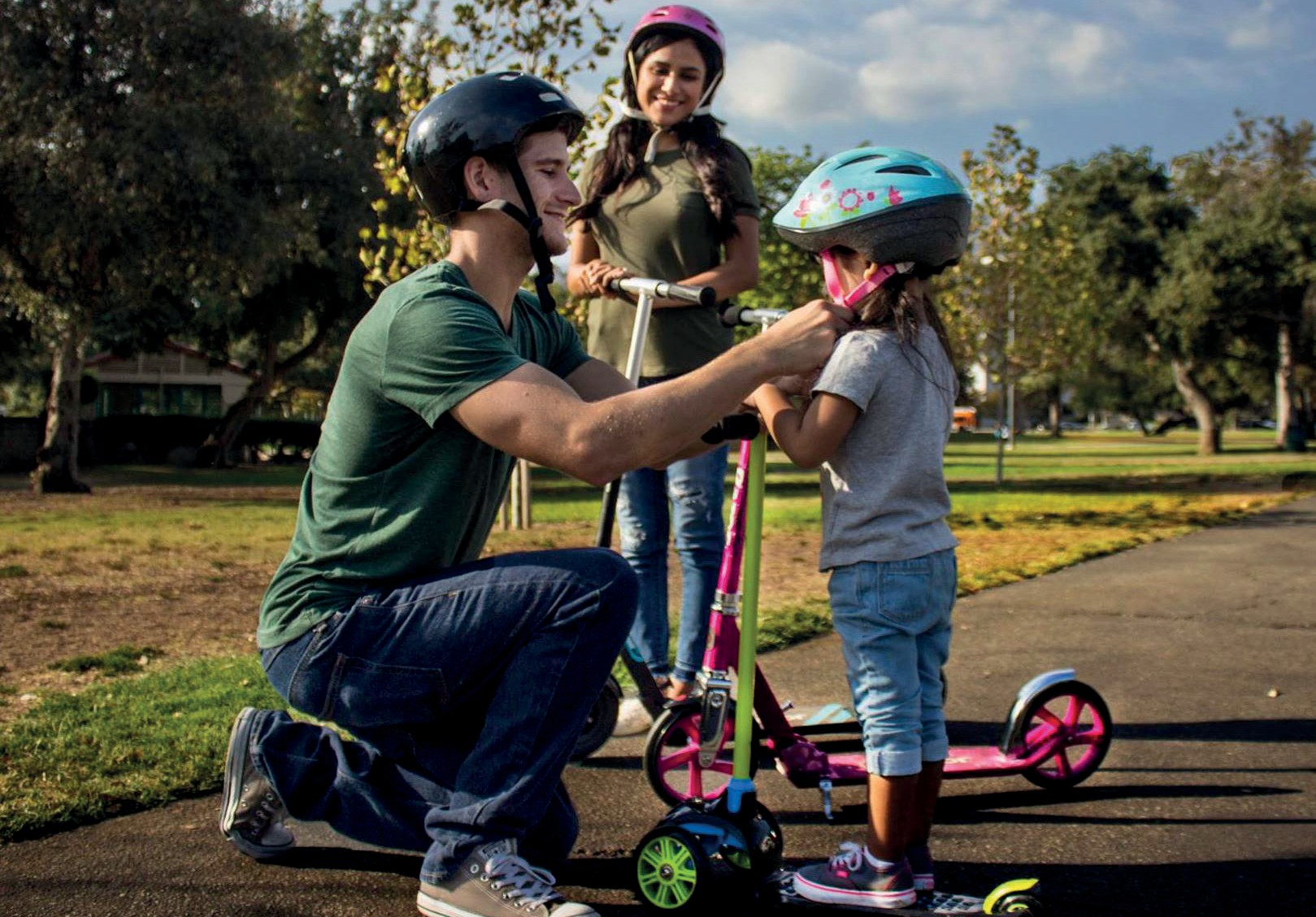 Катайтесь вместе с ребенком. Совместные прогулки на СИМ — это не только весело! Очень важно, что на колесах можно быстрее догнать ребенка, который увлекся катанием и не реагирует на оклики или предупреждения взрослых. Со- гласитесь, пешком это сделать иной раз просто невозможно.9Если во время перемещения по городу с подростком в возрасте старше 14 лет приходится ехать по обочине дороги или по правому краю проезжей части, всег- да необходимо держаться чуть сзади ребенка и со стороны проезжей части.Не позволяйте детям пользоваться СИМ не надев защитной экипировки (шлем, наколенники и др.) и пренебрегайте ею сами: подавайте положительный пример.Катаясь с ребенком ЛЮБОГО возраста не отвлекайтесь на телефон, не слушайте музыку в наушниках, не выпускайте его из поля зрения: цель взрослого — сделать катание детей максимально безопасным.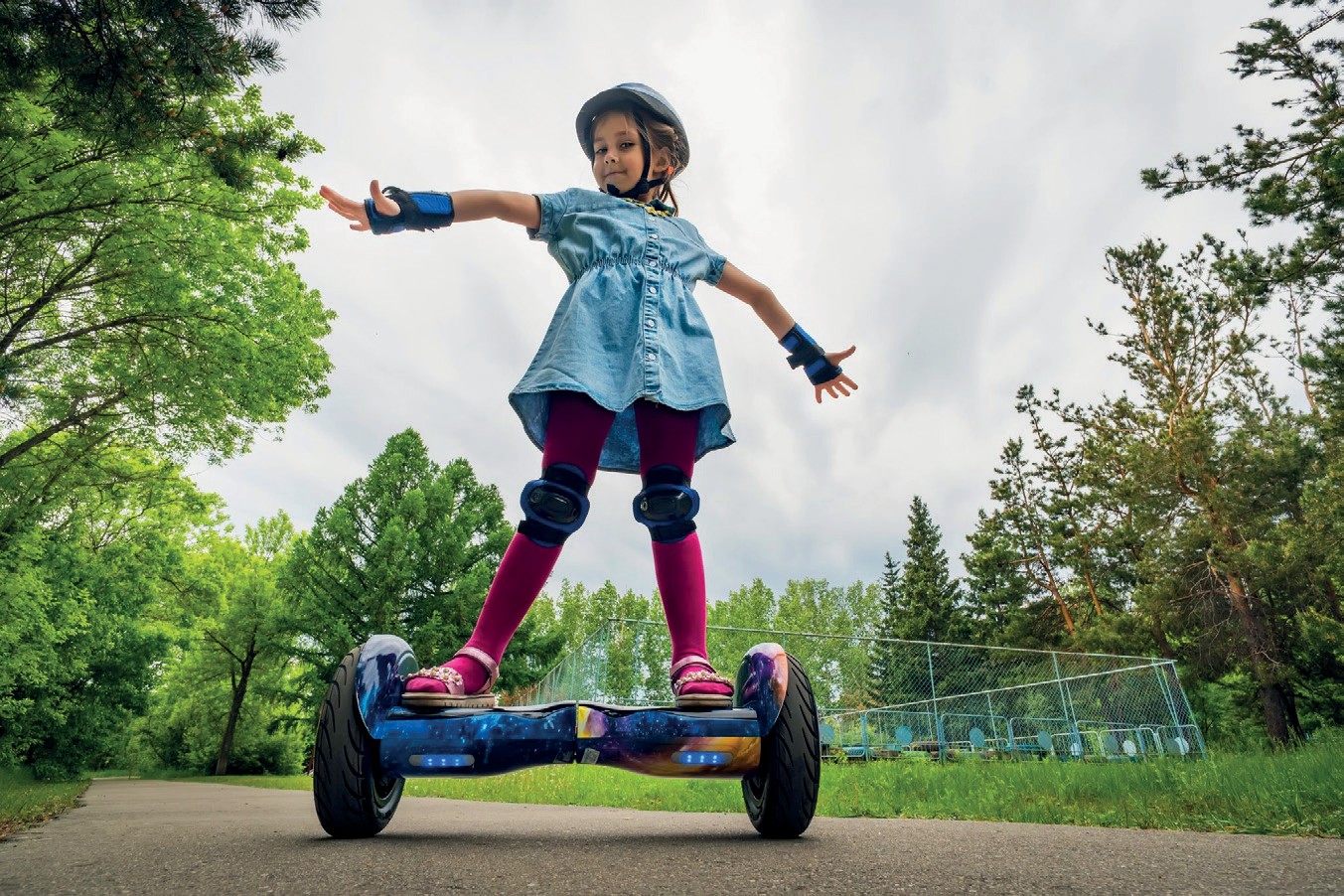 10Будьте внимательны и осторожны.Берегите свою жизнь и жизнь своих детей!Редакционная коллегия:Уполномоченный по правам ребенка в Краснодарском краеТ.Ф. КовалеваГлавный государственный инспектор безопасности дорожного движения по Краснодарскому краюН.В. СмоляковСоставили:О.В. Мазурова, И.В. Заватская11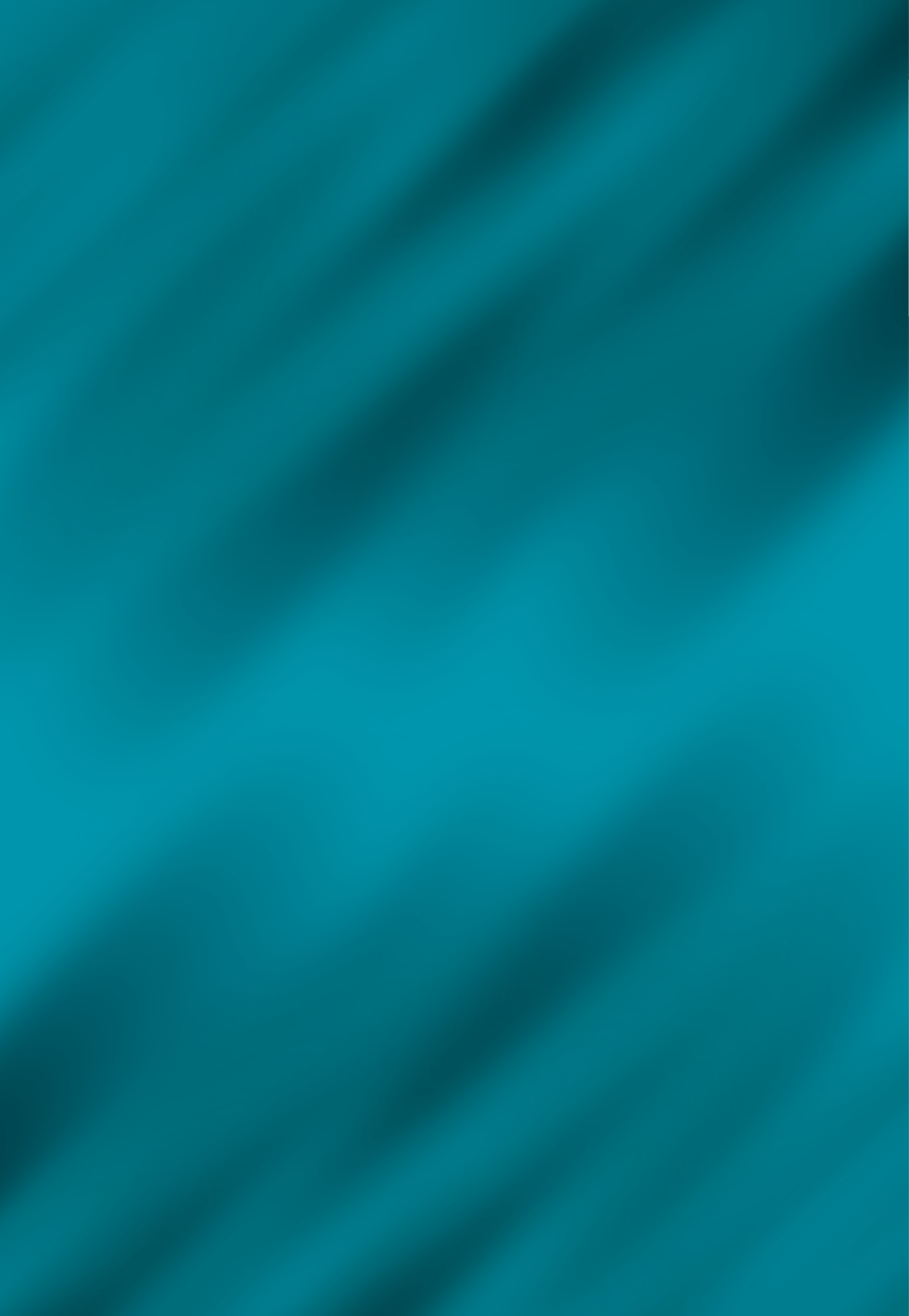 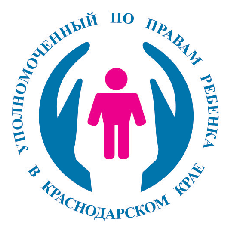 Уполномоченный по правам ребенка в Краснодарском краег. Краснодар, ул. им. Пушкина, 28 телефон/факс:8 (861) 268-41-17www.куб.дети электронная почта: uprkk1@list.ruсовместнос Управлением Госавтоинспекции ГУ МВД Россиипо Краснодарскому краю350058, г. Краснодар,ул. Старокубанская, 86 http://www.gibdd.ru